Data Collection Sheet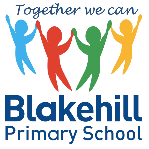 Please complete and return to the school office as soon as possibleChild’s DetailsChild’s DetailsChild’s DetailsChild’s DetailsChild’s DetailsChild’s DetailsChild’s DetailsChild’s DetailsChild’s DetailsLegal first name:Home address:Home address:Preferred first name:Home address:Home address:Middle name(s):Home address:Home address:Legal surname:Home address:Home address:Preferred Surname:Home address:Home address:Date of birth:Checked by officeGender:Class:Priority Contact 1 – Primary CarerPriority Contact 1 – Primary CarerPriority Contact 1 – Primary CarerPriority Contact 1 – Primary CarerPriority Contact 1 – Primary CarerPriority Contact 1 – Primary CarerPriority Contact 1 – Primary CarerPriority Contact 1 – Primary CarerRelationship to child:Address: (if different from above)Title:Address: (if different from above)First name:Address: (if different from above)Surname:Address: (if different from above)Email address:Phone No:mobilehomeworkPhone No:Please highlight which number is the main contact number to usePlease highlight which number is the main contact number to usePlease highlight which number is the main contact number to usePlease highlight which number is the main contact number to usePlease highlight which number is the main contact number to usePlease highlight which number is the main contact number to usePlease highlight which number is the main contact number to usePriority Contact 2 Priority Contact 2 Priority Contact 2 Priority Contact 2 Priority Contact 2 Priority Contact 2 Priority Contact 2 Priority Contact 2 Relationship to child:Address: (if different from above)Title:Address: (if different from above)First name:Address: (if different from above)Surname:Address: (if different from above)Email address:Phone No:mobilehomeworkPhone No:Please highlight which number is the main contact number to usePlease highlight which number is the main contact number to usePlease highlight which number is the main contact number to usePlease highlight which number is the main contact number to usePlease highlight which number is the main contact number to usePlease highlight which number is the main contact number to usePlease highlight which number is the main contact number to useOther emergency contact detailsOther emergency contact detailsOther emergency contact detailsOther emergency contact detailsOther emergency contact detailsOther emergency contact detailsOther emergency contact detailsContact 3 Relationship to child:Name:Phone No:Contact 4 Relationship to child:Name:Phone No:Please give details of any siblings Please give details of any siblings Please give details of any siblings Please give details of any siblings First nameSurnameDate of birthSchool attendingNursery/pre-school provision/ previous school  attended Nursery/pre-school provision/ previous school  attended Nursery/pre-school provision/ previous school  attended Nursery/pre-school provision/ previous school  attended Ethnicity Ethnicity Ethnicity Ethnicity Ethnicity NationalityEthnicityLanguage spoken at homeIs English spoken as an additional language?     Yes/NoIs English spoken as an additional language?     Yes/NoIs English spoken as an additional language?     Yes/NoIs English spoken as an additional language?     Yes/NoIs English spoken as an additional language?     Yes/NoTick this box if you would prefer not to disclose this informationTick this box if you would prefer not to disclose this informationTick this box if you would prefer not to disclose this informationTick this box if you would prefer not to disclose this informationMedical Details Medical Details Medical Details Medical Details Medical Details Medical Details Medical Details Medical Practice:Address:Phone No:Does your child suffer from asthma?Does your child suffer from asthma?Yes/NoDo they require an inhaler in school?Do they require an inhaler in school?Do they require an inhaler in school?Yes/NoAny other medical conditions? (Please obtain a medical form from the School Office if your child requires an inhaler in school or any other medication)Any other medical conditions? (Please obtain a medical form from the School Office if your child requires an inhaler in school or any other medication)Any other medical conditions? (Please obtain a medical form from the School Office if your child requires an inhaler in school or any other medication)Any other medical conditions? (Please obtain a medical form from the School Office if your child requires an inhaler in school or any other medication)Any other medical conditions? (Please obtain a medical form from the School Office if your child requires an inhaler in school or any other medication)Any other medical conditions? (Please obtain a medical form from the School Office if your child requires an inhaler in school or any other medication)Any other medical conditions? (Please obtain a medical form from the School Office if your child requires an inhaler in school or any other medication)Dietary Needs Dietary Needs Any dietary needs? (e.g. Vegetarian, halal)Any allergies?The information you have given on this form will be held by the school and Bradford Metropolitan District Council Children’s Services.  It will be shared within Bradford Metropolitan District Council and its contractors in order to provide and plan services, e.g. School Transport.  It will be used to administer health, social and welfare care and will be shared with healthcare advisers, practitioners and other relevant agencies such as Children’s Centres to inform their practice.  It will be forwarded to your child’s new school if and when s/he changes school.  It will also be used for statutory returns and for research purposes.All information given will be held in the strictest confidence under the requirements of the Data Protection Act 1998.  The information you have given on this form will be held by the school and Bradford Metropolitan District Council Children’s Services.  It will be shared within Bradford Metropolitan District Council and its contractors in order to provide and plan services, e.g. School Transport.  It will be used to administer health, social and welfare care and will be shared with healthcare advisers, practitioners and other relevant agencies such as Children’s Centres to inform their practice.  It will be forwarded to your child’s new school if and when s/he changes school.  It will also be used for statutory returns and for research purposes.All information given will be held in the strictest confidence under the requirements of the Data Protection Act 1998.  The information you have given on this form will be held by the school and Bradford Metropolitan District Council Children’s Services.  It will be shared within Bradford Metropolitan District Council and its contractors in order to provide and plan services, e.g. School Transport.  It will be used to administer health, social and welfare care and will be shared with healthcare advisers, practitioners and other relevant agencies such as Children’s Centres to inform their practice.  It will be forwarded to your child’s new school if and when s/he changes school.  It will also be used for statutory returns and for research purposes.All information given will be held in the strictest confidence under the requirements of the Data Protection Act 1998.  The information you have given on this form will be held by the school and Bradford Metropolitan District Council Children’s Services.  It will be shared within Bradford Metropolitan District Council and its contractors in order to provide and plan services, e.g. School Transport.  It will be used to administer health, social and welfare care and will be shared with healthcare advisers, practitioners and other relevant agencies such as Children’s Centres to inform their practice.  It will be forwarded to your child’s new school if and when s/he changes school.  It will also be used for statutory returns and for research purposes.All information given will be held in the strictest confidence under the requirements of the Data Protection Act 1998.  The information you have given on this form will be held by the school and Bradford Metropolitan District Council Children’s Services.  It will be shared within Bradford Metropolitan District Council and its contractors in order to provide and plan services, e.g. School Transport.  It will be used to administer health, social and welfare care and will be shared with healthcare advisers, practitioners and other relevant agencies such as Children’s Centres to inform their practice.  It will be forwarded to your child’s new school if and when s/he changes school.  It will also be used for statutory returns and for research purposes.All information given will be held in the strictest confidence under the requirements of the Data Protection Act 1998.  The information you have given on this form will be held by the school and Bradford Metropolitan District Council Children’s Services.  It will be shared within Bradford Metropolitan District Council and its contractors in order to provide and plan services, e.g. School Transport.  It will be used to administer health, social and welfare care and will be shared with healthcare advisers, practitioners and other relevant agencies such as Children’s Centres to inform their practice.  It will be forwarded to your child’s new school if and when s/he changes school.  It will also be used for statutory returns and for research purposes.All information given will be held in the strictest confidence under the requirements of the Data Protection Act 1998.  By signing this form:I confirm that I have parental responsibility for this childI confirm I have sought the agreement and consent of each of the named individuals to be named as an emergency contact for my childI note the above statement and believe the information provided in this form to be correct as of this dateI agree that I will inform the school of ant changes that may occur whilst my child attends this schoolBy signing this form:I confirm that I have parental responsibility for this childI confirm I have sought the agreement and consent of each of the named individuals to be named as an emergency contact for my childI note the above statement and believe the information provided in this form to be correct as of this dateI agree that I will inform the school of ant changes that may occur whilst my child attends this schoolBy signing this form:I confirm that I have parental responsibility for this childI confirm I have sought the agreement and consent of each of the named individuals to be named as an emergency contact for my childI note the above statement and believe the information provided in this form to be correct as of this dateI agree that I will inform the school of ant changes that may occur whilst my child attends this schoolBy signing this form:I confirm that I have parental responsibility for this childI confirm I have sought the agreement and consent of each of the named individuals to be named as an emergency contact for my childI note the above statement and believe the information provided in this form to be correct as of this dateI agree that I will inform the school of ant changes that may occur whilst my child attends this schoolBy signing this form:I confirm that I have parental responsibility for this childI confirm I have sought the agreement and consent of each of the named individuals to be named as an emergency contact for my childI note the above statement and believe the information provided in this form to be correct as of this dateI agree that I will inform the school of ant changes that may occur whilst my child attends this schoolBy signing this form:I confirm that I have parental responsibility for this childI confirm I have sought the agreement and consent of each of the named individuals to be named as an emergency contact for my childI note the above statement and believe the information provided in this form to be correct as of this dateI agree that I will inform the school of ant changes that may occur whilst my child attends this schoolAny additional information you would like to share:Any additional information you would like to share:Any additional information you would like to share:Any additional information you would like to share:Any additional information you would like to share:Any additional information you would like to share:Signature:Print name:Date: